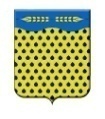 ДУМА НЕФТЕКУМСКОГО МУНИЦИПАЛЬНОГО ОКРУГА СТАВРОПОЛЬСКОГО КРАЯВТОРОГО СОЗЫВАРЕШЕНИЕ25 марта 2024 года                          г. Нефтекумск                                           № 281Об установлении дополнительных мер социальной поддержки отдельным категориям граждан при проезде по муниципальным маршрутам регулярных перевозок по нерегулируемым тарифам в Нефтекумском муниципальном округе Ставропольского краяВ соответствии с Бюджетным кодексом Российской Федерации, Федеральными законами от 6 октября 2003 г. № 131-ФЗ «Об общих принципах организации местного самоуправления в Российской Федерации», от 13 июля 2015 г. № 220-ФЗ «Об организации регулярных перевозок пассажиров и багажа автомобильным транспортом и городским наземным электрическим транспортом в Российской Федерации и о внесении изменений в отдельные законодательные акты Российской Федерации»,Дума Нефтекумского муниципального округа Ставропольского краяРЕШИЛА:Статья 11. Установить дополнительные меры социальной поддержки в виде предоставления права бесплатного проезда по муниципальным маршрутам регулярных перевозок по нерегулируемым тарифам в Нефтекумском муниципальном округе Ставропольского края (далее - мера социальной поддержки) для инвалидов Великой Отечественной войны и инвалидов боевых действий, зарегистрированных на территории Нефтекумского муниципального округа Ставропольского края и отнесенных к данным категориям в соответствии со статьей 4 Федерального закона от 12 января 1995 г. № 5-ФЗ «О ветеранах».2. Порядок предоставления мер социальной поддержки устанавливается администрацией Нефтекумского муниципального округа Ставропольского края.3. Финансирование расходов, связанных с предоставлением мер социальной поддержки, осуществляется за счет средств бюджета Нефтекумского муниципального округа Ставропольского края, предусмотренных решением Думы Нефтекумского муниципального округа Ставропольского края о бюджете Нефтекумского муниципального округа Ставропольского края на очередной финансовый год и плановый период.Статья 2Контроль за исполнением настоящего решения возложить на постоянную комиссию Думы Нефтекумского муниципального округа Ставропольского края мандатную и по депутатской этике, по социальным вопросам, работе с общественными организациями, по молодежной политике, медицине, образованию, культуре и спорту (председатель – И.В. Колесникова).Статья 3Настоящее решение вступает в силу со дня его официального опубликования.Председатель ДумыНефтекумского муниципального округа Ставропольского края                                                                               Д.А. СлюсаревГлава Нефтекумского муниципального округа Ставропольского края                                                                             Д.Н. Сокуренко